Voor we beginnen, nog even de belangrijke zaken op een rijtje:Een jonggids komt in PERFECT uniform naar de scouts (groene/bruine broek of rok en hemd + das)Als je eens niet kan komen is dit geen enkel probleem maar stuur dan een sms’je naar meidster Jinte (0489132263) zodat we onze activiteit erop kunnen aanpassen.Vriendinnetjes zijn zeker welkom, dus als je nog iemand kent die eens wilt komen proberen dan mag dit uiteraard!Ik ga ervan uit dat dit niet het geval zal zijn dit jaar maar we zijn 1 leuke groep en dus verwachten wij dat er niemand wordt uitgesloten of gepest. Is dit wel het geval dan zullen wij hier zeker op ingaan!Vrijdag vergaderingen gaan door van 18U30 tot 20U30. Zondag vergaderingen gaan door van 14u tot 17u.Amuseer je!!!!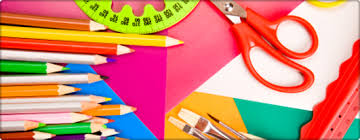 Zondag 27 september     HOLLYWOODVERGADERING 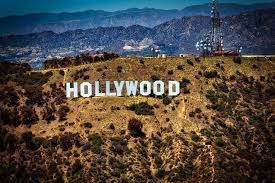 Iedereen kent de sterren vanuit Hollywood maar wie weet doen onze jogi’s dit wel even goed? Verkleed je gerust maar in een echte ster/diva want je zal het nodig hebben vandaag tijdens onze zoektocht naar onze Hollywoodsterren!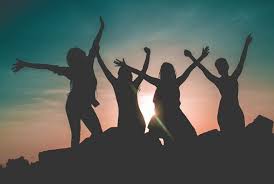 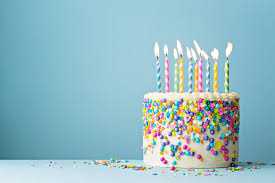 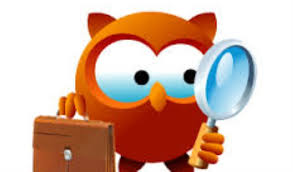 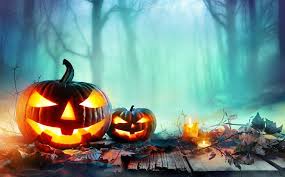 8 NOVEMBERHet is de ideale periode om nog eens het bos in te duiken! Daarom spelen wij vandaag een groot spel in het bos van de Gentbrugse meersen! Meer info volgt nog via sms maar trek je vuile schoenen maar alvast aan BOSVERGADERING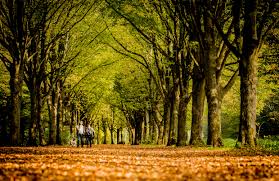 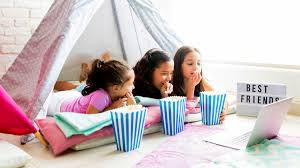 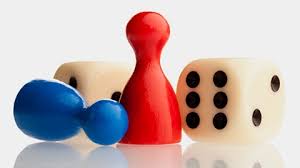 ZONDAG 6 DECEMBER 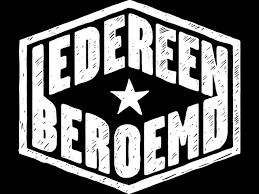 Jaja, het is alweer de laatste vergadering van het 1ste gidske  maar het is wel een hele leuke vergadering: DE SINT.Hopelijk zijn jullie braaf geweest…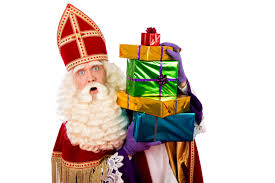 